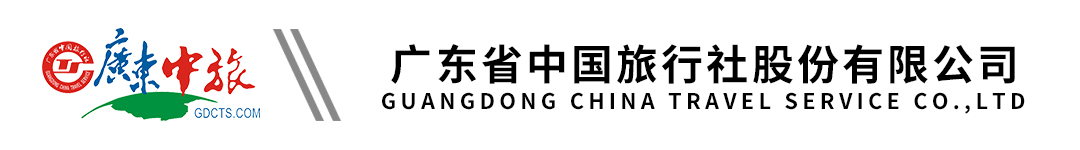 【双飞一价全含 云海大理】云南双飞一动6天丨丽大古城丨玉龙雪山冰川大索道丨蓝月谷丨理想邦丨束河古镇丨石林丨洱海私人游艇（昆大丽，赠送二大表演：《丽江千古情》+《印象丽江》或《丽水金沙》，四晚五钻豪华酒店）行程单行程安排费用说明其他说明产品编号YN-20220723A1出发地广州市目的地昆明市-丽江市-大理白族自治州行程天数6去程交通飞机返程交通飞机参考航班无无无无无产品亮点专属洱海私人游艇专属洱海私人游艇专属洱海私人游艇专属洱海私人游艇专属洱海私人游艇天数行程详情用餐住宿D1广州-昆明（航程约3小时航程）早餐：X     午餐：X     晚餐：X   德尔塔、世纪金源北楼、三茂、擎天新悦、滇中蔚景温德姆、鑫盛达、温德姆、南亚豪生、星耀、、阳光酒店、晟世仟和、丽水云泉、天恒、中心假日、花之城豪生或同级D2昆明→石林→滇池大坝→长街宴→篝火晚会（车程约2个小时）早餐：酒店早餐     午餐：彝族风味餐     晚餐：长街宴   楚雄云华酒店、玉华酒店、时代酒店、昕路酒店、祥溢酒店、建华酒店、永兴酒店、威楚酒店、锦星酒店、澜辰酒店、德茂、雄宝、维也纳、东宝酒店或同级D3楚雄-大理（车程约2.5小时）早餐：酒店早餐     午餐：团餐     晚餐：海景晚餐   大理国际、悦云雅阁、维笙山海湾、麓悦酒店、希尔顿、铂尔曼或同级D4大理→大理古城→《丽江千古情》→丽江酒店 （车程约2小时）早餐：酒店早餐     午餐：团餐     晚餐：X   丽江悦云别院、丽江官房大酒店、丽江国际大酒店、财祖酒店、中合长城金联国际饭店、丽江复华丽朗大酒店、丽江婕珞芙花园酒店、丽江开臣酒店、晶玺希尔顿或同级D5束河古城-玉龙雪山-大理（动车）昆明   （动车车程约2.5小时）早餐：酒店早餐     午餐：雪山餐包     晚餐：X   昆明德尔塔、世纪金源北楼、三茂、擎天新悦、滇中蔚景温德姆、鑫盛达、温德姆、南亚豪生、星耀、阳光酒店、晟世仟和、丽水云泉、天恒、中心假日、花之城豪生或同级D6昆明-广州（航程约3小时）早餐：酒店早餐     午餐：X     晚餐：X   无费用包含1、交通：广州- 昆明 -广州往返程机票经济舱，航班时间等以实际出票为准； 团队票一经出票不退不改；1、交通：广州- 昆明 -广州往返程机票经济舱，航班时间等以实际出票为准； 团队票一经出票不退不改；1、交通：广州- 昆明 -广州往返程机票经济舱，航班时间等以实际出票为准； 团队票一经出票不退不改；费用不包含1、合同未约定由组团社支付的费用（包括行程以外非合同约定活动项目所需的费用、 游览过程中缆车索道游船费、自由活动期间发生的费用等）。 1、合同未约定由组团社支付的费用（包括行程以外非合同约定活动项目所需的费用、 游览过程中缆车索道游船费、自由活动期间发生的费用等）。 1、合同未约定由组团社支付的费用（包括行程以外非合同约定活动项目所需的费用、 游览过程中缆车索道游船费、自由活动期间发生的费用等）。 预订须知1、 本产品供应商为：广州永和旅行社有限公司 ，许可证号：L-GD01310 质监电话15013239696，020-86345801。此团 10 人成团，为保证游客如期出发，我社将与其他旅行社共同委托广州永和旅行社有限公司组织出发（全国拼团），如客人不接受拼团出发，请报名时以书面形式注明。此团由广州永和旅行社有限公司委托旅游目的地具有相应资质的地接社承接本旅行团在当地的接待业务，地接社的相关信息、委派的导游姓名和电话，以及具体车次时间、最终行程（游览顺序）及入住酒店的具体名称等信息，一并在出团前派发的出团通知书行程表中告知，客人对此表示同意。 温馨提示1.云南地区由于海拔较高、空气稀薄、气压偏低，含氧量明显降低，最初几天尽可能避免剧烈运动，饮食要有节制，以免增加胃肠道负担，吃饭不宜太饱，饮水不要太多，饮茶不要太浓，最好不要抽烟，饮酒，要具备良好的心理准备，保持乐观的情绪。这才是防治高原反应的最佳”良药”。 云南为海拔较高地区，车速、空调、同级酒店将不如广东。